E.E.AT. D-100 “Divina Providencia”Asignatura: Educación TecnológicaProfesor: Alcides VerdúnDadas las circunstancias que nos convocan realicen las siguientes actividades que se marcan en las imágenes, en sus respectivas carpetas. Para ello, deben completar en sus carpetas la bibliografía detallada.Nota: Los conceptos deben ser transcriptos en sus carpetas.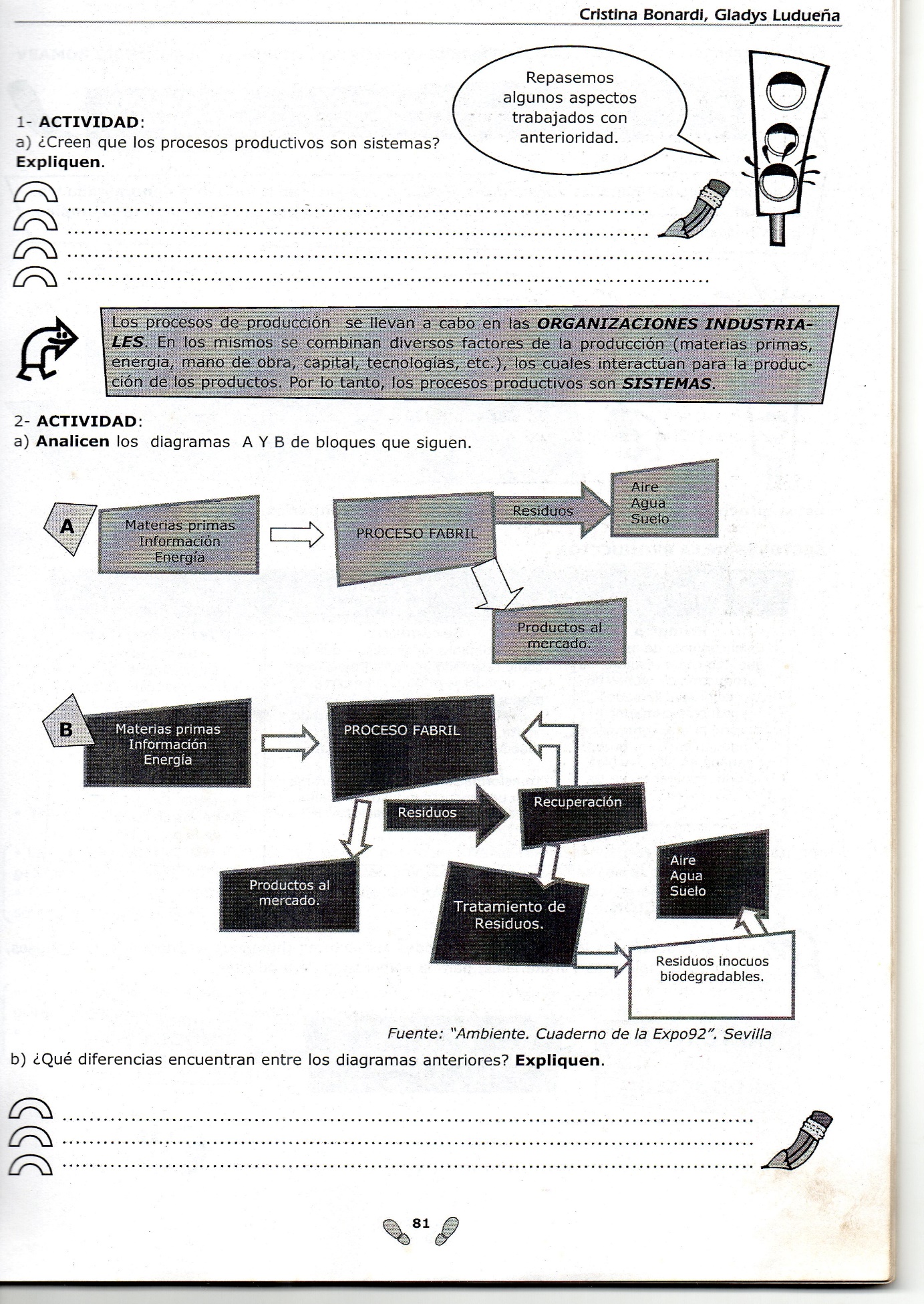 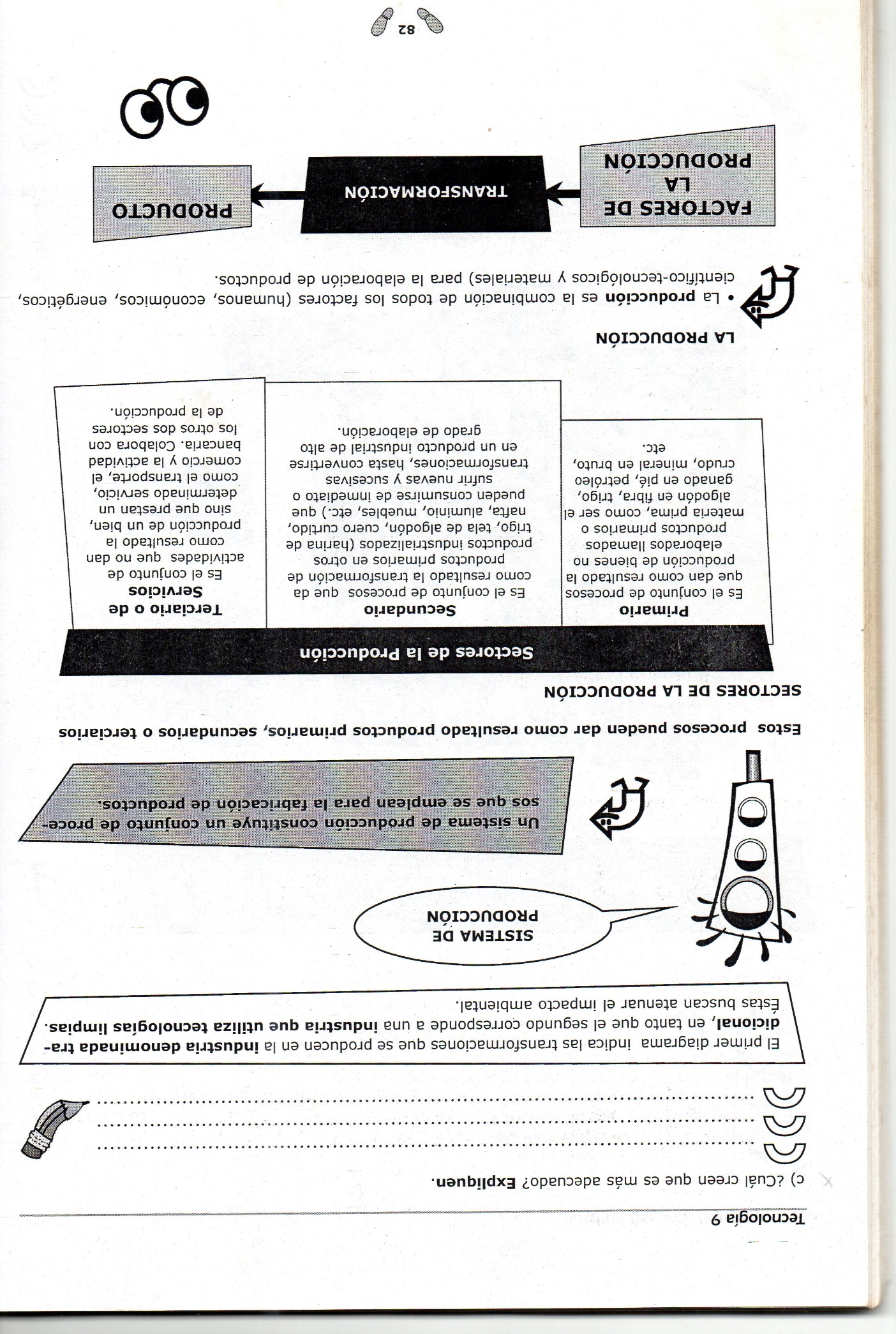 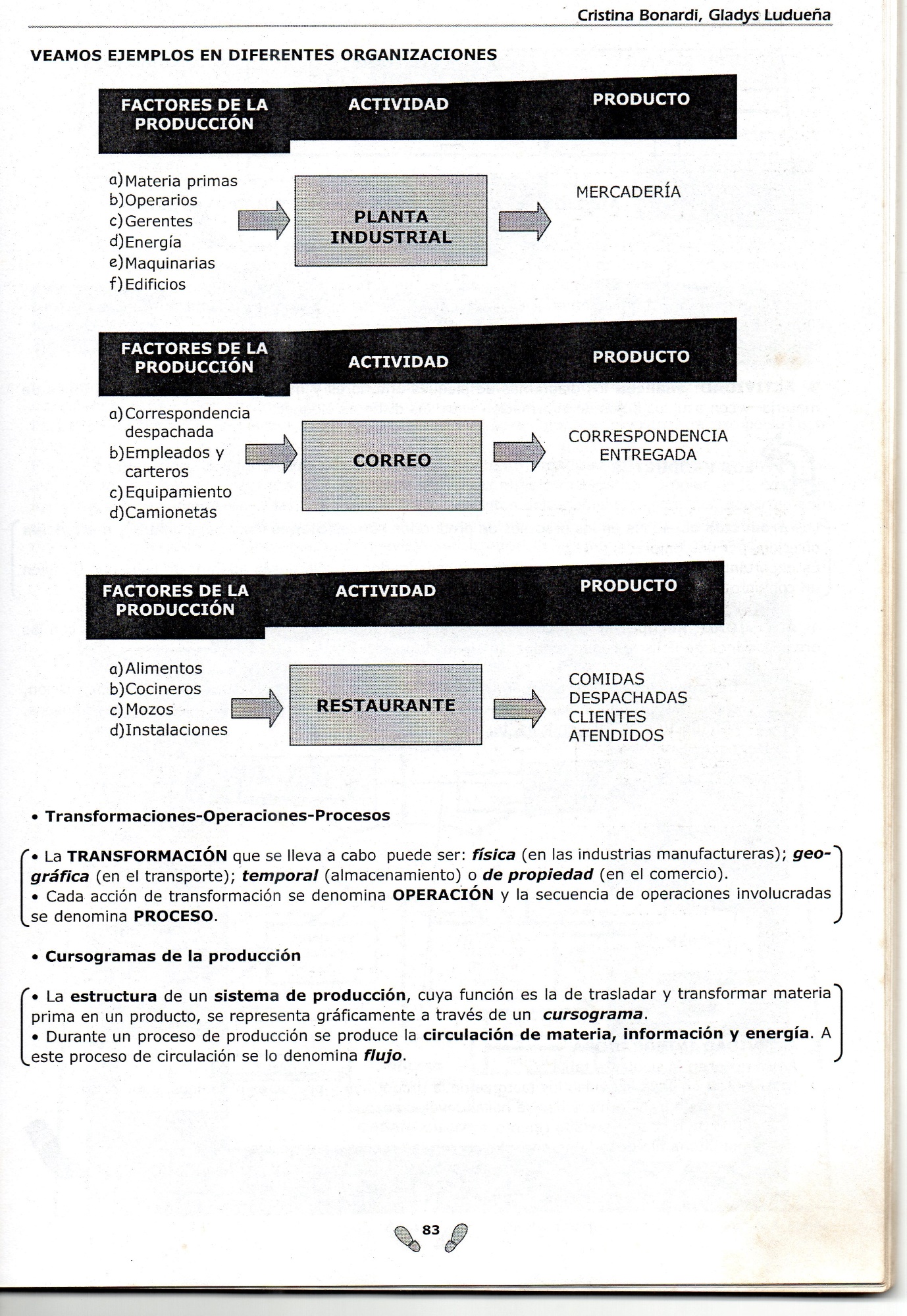 